Методическая разработка тематической аттестации на тему «Заготовительные операции»МДК01.02.: «Основное оборудование для изготовления сварных конструкций»Специальность: 22.02.06 «Сварочное производство»Курс: IАвтор: Шишкина Людмила НиколаевнаАннотацияУрок тематической аттестации по теме: «Заготовительные операции» Цель - обобщение и систематизация информации, повторение материала, закрепление и контроль полученных знаний. Во время урока применяются методы опроса по ПОПС – формуле, Экспресс-тестирование, решение практических задач. Урок предполагает активное участие всех студентов, является эффективной формой организации образовательного процесса, которая направлена на развитие личности, обучает исследованию и способствует проявлению творческих способностей.Тема урока: Заготовительные операции. Тематическая аттестация.Цель:Обучающая – обобщить, повторить и проверить знания студентов по теме: «Заготовительные операции».Развивающая – развивать общие и профессиональные компетенции, практическое применение полученных знаний, планирование хода действий; развивать навыки студентов по работе в группе, сотрудничестве, взаимной помощи.Воспитательная – привить ответственность за выполненную работу, воспитывать интерес к техническим предметам через связь с изучаемой специальностью, умение работать в группе, высказать свою точку зрения, организовать свое рабочее место, дисциплинированность.Тип урока: комбинированный (повторения, обобщения, контроля и оценивания знаний).Форма организации: индивидуальная, групповая.Методы обучения: взаимоконтроль.Система оценивания: индивидуальная, общая оценка на малую группу за результаты общей работы членов группы.Межпредметные связи: МДК 01.01Технология сварочных работ.Время проведения: академических часа.Обеспечение урока: компьютер, мультимедийный проектор, флипчарт.  электронные носители, презентации, видеоролик, конспект лекции.Прогнозируемые результаты:а) усвоенные знания: назначение, устройство и область применения оборудования для заготовительных операций;б) освоенные умения: осуществлять рациональный выбор заготовительного оборудования для обеспечения требуемого качества при изготовлении сварных конструкций;
в) формируемые общие и профессиональные компетенции:
ПК 1.1. Применять различные методы, способы и приемы сборки и сварки конструкций с эксплуатационными свойствами.
ПК 1.2. Выполнять техническую подготовку производства сварных конструкций.
ПК 1.3. Выбирать оборудование, приспособления и инструменты для обеспечения производства сварных соединений с заданными свойствами.
ПК 1.4. Хранить и использовать сварочную аппаратуру и инструменты в ходе производственного процесса.ОК 2. Организовывать собственную деятельность, выбирать типовые методы и способы выполнения профессиональных задач, оценивать их эффективность и качество.
ОК 3. Принимать решения в стандартных и нестандартных ситуациях и нести за них ответственность.ОК 4. Осуществлять поиск и использование информации, необходимой для эффективного выполнения профессиональных задач, профессионального
и личностного развития.ОК 5. Использовать информационно-коммуникационные технологии в профессиональной деятельности.ОК 6. Работать в коллективе и команде, эффективно общаться с коллегами, руководством, потребителями.ОК 8. Самостоятельно определять задачи профессионального и личностного развития, заниматься самообразованием, осознанно планировать повышение квалификации. Тематическую аттестацию планирую в два этапа:I этап – повторно-обобщающий урок;II этап – урок контроля и оценивания знаний.Структура урокаI. Организационная часть1.1 Приветствие студентов1.2 Основная цель – создать и поддерживать рабочую обстановку на период проведения занятия, настроить студентов на плодотворную работу. Преподаватель проверяет наличие студентов, определяет готовность студентов к восприятию материала.II. Ознакомление студентов с темой и учебной целью занятияIII. Начальная мотивация учебной деятельностиПоказ видео - ролика https://www.youtube.com/watch?v=yhoQ7CaVAsA, рассказывающего об ответственной работе сварщика.IV. Повторение и актуализация опорных знанийI этап – повторно-обобщающий урок:- преподаватель рассказывает о значении заготовительных операций в технологическом процессе изготовления сварных конструкций (Приложение 1); - сообщение студентов по предложенным темам (Приложение 2);          - акцентирование внимания студентов на некоторые вопросы темы (Презентация);- индивидуальный опрос студентов по «ПОПС - формуле»: П — позиция, О — обоснование, П — пример, С — следствие.Что такое формула ПОПС?ПОПС формула, разработанная профессором права Дэйвидом Маккойд-Мэйсоном из ЮАР, представляет собой:интерактивный прием обратной связи. Ее составные части позволяют разобрать учебную проблему, закрепить пройденный материал. В отличие от тестовой формы контроля, в которой часто присутствуют случайности, интуиция или вовсе удача, данная формула выявляет более наглядно существующие пробелы в знаниях студентов, причем по существу.данный прием может стать отличным инструментом построения дискуссии. Он позволяет построить свое выступление кратко, лаконично, аргументировано, со всеми соответствующими выводами, что, безусловно, вызывает интерес у одногруппников и побуждает их к деловому спору.Преподаватель: Вам предлагается ответить на вопрос: На склад металлопродукции доставили металлические заготовки для изготовления конструкций (листовой металл, уголок, полоса, швеллер, двутавр). Вам предложен будет только один из листового и профильного проката. Какое оборудование вы выберете для каждого из предложенного металлопроката, прежде чем приступите к сборочно - сварочным операциям. Свой ответ представьте по следующей формуле: П — позиция, О — обоснование, П — пример, С — следствие.Пример ответ одного из студентов: Металлопрокат – швеллер, Позиция - я считаю, что целесообразнее всего в качестве оборудования для очистки - механическую щетку; для правки - правильно-гибочный пресс; для – разметки - фотопроекционную установку; для резки – плазморез.Обоснование - так как швеллер имеет выпуклости, то в качестве оборудования для очистки нецелесообразно использовать линию химической очистки, ее используют только для листового проката; для правки - всегда используют правильно-гибочный пресс; для разметки я выбрал фотопроекционную установку, т.к. она облегчает труд разметчика и уменьшает время на разметку; для резки я использую плазморез, т.к. плазменная резка дает качественный рез, уменьшает затраты на материалы и является одним из прогрессивных оборудований для резки металла. Пример - я могу доказать на примере, что в сварочной мастерской колледжа швеллер режут плазморезом и это обходится  качественнее и в 5 раз дешевле, чем резка кислородным резаком. Следствие - исходя из вышесказанного, я делаю вывод о том, что я правильно и целесообразно выбрал оборудование для заготовительных операций.V. II этап – урок контроля и оценивания знаний:Преподаватель проводит Экспресс-тестирование по пройденной теме: «Заготовительные операции» (Приложение 3). Как проводится  «Экспресс-тестирование»? Вопросы тестов с вариантами ответов выводятся на экране (или зачитываются учителем устно). Студенты на отдельных листочках решают тесты. Вопросов не стоит выбирать много. Для экспресс-теста достаточно 6-8 вопросов по теме. В конце можно вывести на экран варианты правильных ответов, — студенты самостоятельно проверяют свои работы, либо используют прием взаимопроверки.- Путешествие в страну практических знаний.Студенты  разбиваются на малые группы по 2-3 человека, преподаватель дает задание практической направленности:Задание для первой группы: описать заготовительные операции для сварной конструкции - колонны, предварительно описать основные ее части и профильный металл, из которого она будет изготовлена.Задание для второй группы: описать заготовительные операции для сварной конструкции - резервуара, предварительно описать основные ее части и профильный металл, из которого он будет изготовлен.Задание для третьей группы: описать заготовительные операции для сварной конструкции - фермы, предварительно описать основные ее части и профильный металл, из которого она будет изготовлена.Задание для четвертой  группы: описать заготовительные операции для сварной конструкции - цистерны, предварительно описать основные ее части и профильный металл, из которого она будет изготовлена.Студенты выполняют задание сообща, письменно. Правильность выполнения задания группы проверяет любая другая группа и заносит правильные ответы в соответственную ведомость (Приложение 4). Преподаватель контролирует правильность ответов. Оценка выставляется каждому студенту  малой группы.VI. Итоговая часть занятия- подведение итогов урока;Преподаватель оценивает работу студентов группы. Окончательная оценка по тематической аттестации выставляется педагогом как среднее арифметическое всех этапов урока.Преподаватель подводит итоги урока и предлагает студентам обменяться мнениями о работе на уроке в форме дебрифинга:- Оцените работу своих товарищей с помощью таблицы.- выставление оценок.VII. Это интересно! Дополнительный материал, если образовалось свободное время на уроке (Приложение 5).VIII. Выдача домашнего задания- Подготовить реферат или презентацию на тему: «Современное оборудование для заготовительных операций», которые вы сможете использовать при выполнении курсового проекта по изучаемой дисциплине.Преподаватель: Всем спасибо, урок окончен. Всего вам доброго!Приложение 1.Современная технология изготовления сварных конструкций базируется на совокупности различного рода взаимосвязанных операций, расположенных в определенной технологической последовательности. Как правило,  технологический процесс изготовления любой сварной конструкции начинается  со следующих заготовительных операций: очистки, правки, разметки, резки, гибка, вальцовка проката, сверления отверстий и др. При этом на каждом этапе технологического передела могут возникать различные геометрические отклонения размеров заготовок и узлов, разрывы металла, различные дефекты. Существующий уровень производства сварных конструкций не гарантирует отсутствия брака. Но ваша задача - сделать его минимальным! Качество подготовки и сборки заготовок под сварку осуществляют внешним осмотром, который является во многих случаях достаточно информативным, наиболее дешевым и оперативным методом контроля. Внешнему осмотру подвергают материал, который может браковаться при наличии вмятин, заусенцев, окалины, окислов, ржавчины и т.д. Определяется качество подготовки кромок под сварку и сборки заготовок – чистота кромок, соответствие зазоров допускаемым значениям, правильность разделки кромок. Для этого применяются специальные шаблоны или универсальный инструмент. Строгий контроль заготовок и сборки во многом обеспечивает качество сварки.Приложение 2.Археологические исследования свидетельствуют о том, что различные народы добывали металл с давних пор. Однако, перед тем, как освоить процессы добычи руды и выплавки из неё металла, человечество не позднее 9-го тысячелетия до нашей эры уже приобрело представления о свойствах самородочного золота и меди, а также — метеоритного железа. Зарождение примитивных методов металлообработки связывают с появлением холодной ковки металлов при помощи каменного молота, однако применение этой процедуры к меди и железу оказалось проблематичным. В силу этого, наиболее часто из самородных металлов использовалось золото, причём, благодаря яркой окраске, его было легче найти и, благодаря высокой ковкости, — проще обработать. Однако сравнительная мягкость этого материала (твёрдость по шкале Мооса 2−3) не давала возможности изготовлять из него вооружение и инструменты. Известно, что самородочная медь в процессе холодной ковки становилась более твёрдой, так как такой металл почти не имеет примесей. С открытием горячей кузнечной обработки меди, в эпохе энеолита процессы производства медных изделий стали более распространёнными.В культуре ранних времён присутствуют серебро, медь, олово и метеоритное железо, позволявшие вести ограниченную металлообработку. Так, высоко ценились «Небесные кинжалы» — египетское оружие, созданное из метеоритного железа 3000 лет до н. э. Но, научившись добывать медь и олово из горной породы и получать сплав, названный бронзой, люди в 3500 годы до н. э. вступили в Бронзовый век.Вслед за медью человек стал использовать железо.Общее представление о трёх «веках» — каменном, бронзовом и железном — возникло ещё в античном мире (Тит Лукреций Кар). Термин «железный век» был введён в науку в середине XIX века датским археологом К. Томсеном.Получение железа из руды и выплавка металла на основе железа было гораздо сложнее. Считается, что технология была изобретена хеттами примерно в 1200 году до н. э., что стало началом Железного века. В расшифрованных хеттских текстах XIX века до н. э. упоминается о железе как о металле, «упавшем с неба». Секрет добычи и изготовления железа стал ключевым фактором могущества филистимлян.Принято считать, что человек познакомился с метеоритным железом. Косвенным подтверждением этому является названия железа на языках древних народов: «небесное тело» (древнеегипетский, древнегреческий), «звезда» (древнегреческий). Шумеры называли железо «небесной медью». Возможно, поэтому всё, что было связано в древности с железом, было окружено ореолом таинственности. Люди, добывающие и перерабатывающие железо, были окружены почётом и уважением, к которым примешивалось и чувство страха (их часто изображали колдунами).В конце 2-го тысячелетия до н. э. железо появилось в Закавказье. В степях Северного Причерноморья в VII−I веках до н. э. обитали племена скифов, создавших наиболее развитую культуру раннего железного века на территории России и Украины.Вначале железо ценилось очень дорого, использовалось для изготовления монет, хранилось в царских сокровищницах. Затем оно стало всё активнее использоваться как орудие труда, и как оружие. Об использовании железа в качестве орудий труда упоминается в «Илиаде» Гомера. Там же упоминается о том, что Ахилл наградил победителя дискобола диском из железа. Греческие мастера уже в древние времена использовали железо. В построенном греками храме Артемиды барабаны мраморных колонн храма были скреплены мощными железными штырями длиной 130, шириной 90 и толщиной 15 мм.Пришедшие в Европу народы с Востока внесли свой вклад в распространение металлургии. По преданию, колыбелью монголов и туркменов были богатые рудами Алтайские горы. Своими богами эти народы считали тех, кто ведал кузнечным ремеслом. Доспехи и оружие воинственных кочевников из Средней Азии было сделано из железа, что подтверждает их знакомство с металлургией.Богатые традиции производства изделий из железа имеются в Китае. Здесь, возможно, ранее, чем у других народов, научились получать жидкий чугун и делать из него отливки. До наших дней сохранились некоторые уникальные отливки из чугуна, изготовленные в первом тысячелетии н. э., например, колокол высотой 4 и диаметром З метра, массой 60 тонн.Известны уникальные изделия металлургов древней Индии.  Классическим примером является знаменитая вертикально стоящая Кутубская колонна в Дели массой 6 тонн высотой 7,5 метра и диаметром 40 см. Анализ показывает, она сооружена из отдельных криц, сваренных в кузнечном горне. На колонне нет ржавчины. В захоронениях древней Индии найдено стальное оружие, изготовленное в середине первого тысячелетия до н. э.Следы развития чёрной металлургии можно отследить во многих прошлых культурах и цивилизациях. Нужно заметить, что многие методы, устройства и технологии металлургии первоначально были придуманы в Древнем Китае. А потом и европейцы освоили это ремесло, изобретя доменные печи, чугун, сталь, гидромолоты. Тем не менее, последние исследования свидетельствуют о том, что технологии римлян были гораздо более продвинутыми, чем предполагалось ранее, особенно в области горной добычи и ковки.Рождение научной металлургии связывают с трудами Георгия Агриколы. Он создал фундаментальный труд «О металлах» в двенадцати томах. Первые шесть томов посвящены горному делу, 7-й — «пробирному искусству», то есть способам проведения опытных плавок, 8-й — обогащению и подготовке руд к плавке, 9-й — способам выплавки металла, 10-й — разделению металлов, 11-й и 12-й тома — различным устройствам и оборудованию.Приложение 3.Тест1.   Как называются операции очистки, резки, гибки, правки, разметки и другие по изготовлению сварных конструкций:1)        вспомогательные;        3) заготовительные;2)        сборочные;                   4) отделочные.2. Операции, обеспечивающие правильное взаимное расположение и закрепление деталей собираемого и свариваемого изделия на плите, стеллаже, стенде или специальном приспособлении:1)        вспомогательные;        3) заготовительные;2)        сборочные;                   4) отделочные.3. Детали (опоры, упоры, пальцы, призмы, установочные конусы), обеспечивающие правильную ориентацию свариваемых деталей в приспособлениях:1)        вспомогательные;        3) запасные;2)        установочные;             4)  временные.4. Чем очищается лист в дробеметной установке?  1)        кислотой;        3) стальной дробью;2)        водой;              4) стальными щетками.5. Какой метод очистки считается более экологичным?1)  химическим методом;                3) пескоструйная очистка;2)   гидропескоструйная очистка;  4) в дробеметных установках.6. На каком оборудовании правят двутавр?1)  правильно - гибочный пресс;    3) листоправильные вальцы;2) углоправильные вальцы;             4) роликовые стенды.7. Какой инструмент используется в фотопроекционной установке?1) штангенциркуль;                         3) листоправильные вальцы;2) линейка;                                        4) кернер.8. Какой металлопрокат можно резать пресс – ножницами комбинированными?1) листового, полосового проката;     3) круглого, квадратного, углового проката2) швеллеров и двутавров; 4) листового, полосового, круглого,              квадратного, углового проката, швеллеров и двутавров.Эталон ответа:Приложение 4.Ведомость взаимооцениванияПриложение 5. Если есть свободная минутка урока.Что необходимо знать о преобразователях ржавчины для очистки металлаПреобразователи ржавчины предназначены для очистки и подготовки стальных поверхностей под окраску без удаления продуктов коррозии.Очистка с помощью этих  составов основана на взаимодействии компонентов преобразователя (ортофосфорной кислоты и других веществ) с ржавчиной, представляющей собой различные окислы железа. В результате протекающих реакций образуется защитный фосфатный слой (фосфат железа), на которые затем наносят обычные грунтов готовки, мастики и т. П. При этом непременным условием является предварительное удаление с поверхностей отслаивающихся слоев ржавчины.Преобразователи ржавчины применяют только в тех случаях, когда качественную очистку другими способами произвести невозможно, например при проведении ремонтных окрасочных работ в труднодоступных участках различных металлоконструкций.На смену кустарным методам защиты стальных деталей и изделий от коррозии приходят современные средства,  которые можно приобрести в хозяйственных магазинах. Эти средства выпускаются под разными названиями: «Русас», «Антикор», «Преобразователь ржавчины» и др. Нанесенные на поверхность стальных деталей и изделий, они растворяют и удаляют тонкие налеты ржавчины, пассивируют  поверхность металла, предохраняя его от дальнейшей коррозии.Очистка преобразователями эффективна при толщине ржавчины не более 100 мкм.Эти растворы наносят с помощью пульверизатора или кисти. После окончательного высыхания раствора поверхность детали или изделия можно окраса.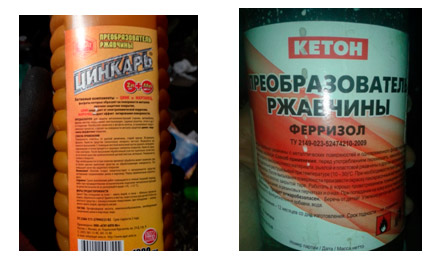 Рис.1.Преобразователи ржавчиныСписок использованных источников1. Верховенко Л.В. Справочник сварщика. Минск: Высшая школа,1972г. -364с2. Гуслова, М.Н. Инновационные педагогические технологии: Учебное пособие для студентов сред. проф. образования/М.Н. Гуслово. – М.: ИЦ Академия, 2013. – 288 c.3. Гитлевич А.Д., Этингоф Л.А. Механизация и автоматизация сварочного производства.   М.: Машиностроение, 1972г. – 298с.4. Шебеко Л. П. Оборудование и технология автоматической и полуавтоматической сварки. М.: Высш. школа. 1975, 344 с.I.Организационная часть- проверка  присутствующих; готовности к уроку.1-2 мин.II.Сообщение темы и целей урока   2-3 мин.III.Начальная мотивация учебной деятельностиВидео: https://www.youtube.com/watch?v=yhoQ7CaVAsA    4-5 мин.IV.Повторение и актуализация опорных знанийI этап – повторно-обобщающий урок:- преподаватель рассказывает о значении заготовительных операций в технологическом процессе изготовления сварных конструкций (Приложение 1); - сообщение студентов по предложенным темам (Приложение 2);          - акцентирование внимания студентов на некоторые вопросы темы  (Приложение 3. Презентация); - индивидуальный опрос студентов по «ПОПС-формуле».        35   мин.V.  II этап – урок контроля и оценивания знаний: - экспресс-тестирование;-  путешествие в страну практических знаний. 35мин.VI.Итоговая часть занятия- подведение итогов урока, дебрифинг;- выставление оценок. 5мин.VII.Дополнительный материал, если образовалось свободное время на уроке (Приложение 5). 3 мин.   Выдача домашнего задания  - подготовить реферат или презентацию на тему: «Современное оборудование для заготовительных операций».2мин.Шкала оценок: Отлично Хорошо    Удовлетворительно  Требует доработки 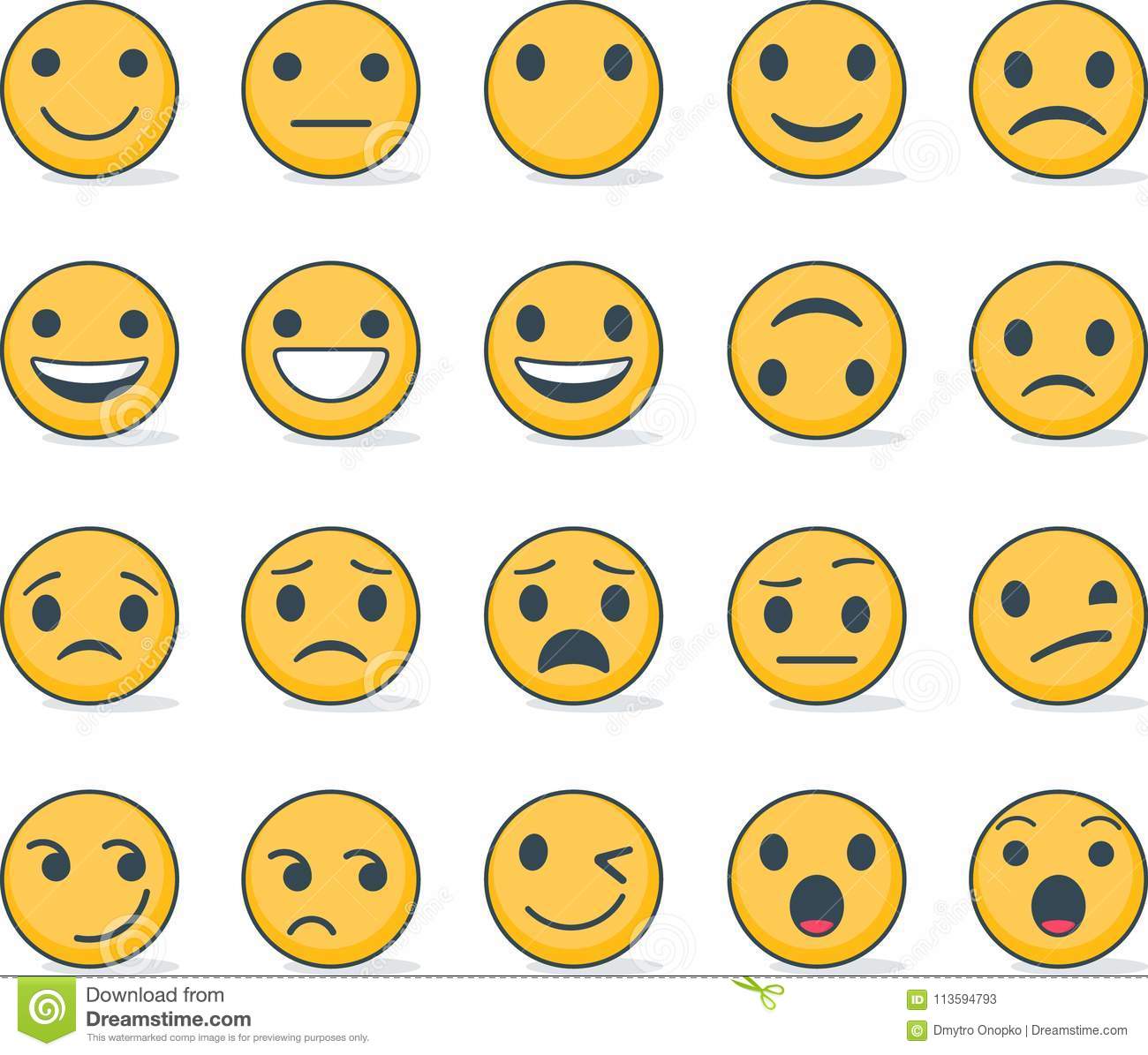 Шкала оценок: Отлично Хорошо    Удовлетворительно  Требует доработки Шкала оценок: Отлично Хорошо    Удовлетворительно  Требует доработки Шкала оценок: Отлично Хорошо    Удовлетворительно  Требует доработки Шкала оценок: Отлично Хорошо    Удовлетворительно  Требует доработки Шкала оценок: Отлично Хорошо    Удовлетворительно  Требует доработки Шкала оценок: Отлично Хорошо    Удовлетворительно  Требует доработки Шкала оценок: Отлично Хорошо    Удовлетворительно  Требует доработки Шкала оценок: Отлично Хорошо    Удовлетворительно  Требует доработки КритерииСтудентыСтудентыСтудентыСтудентыСтудентыСтудентыСтудентыСтудентыТактичностьАргументированиеУверенностьРешительностьКультура общенияВопрос12345678Ответ32232144№ группыНазвание конструкцииНазваниезаготовительной операцииОборудованиеОтветКолоннаОчисткаПравкаРазметкаРезка